MINISTRY OF DEFENCE & MILITARY VETERANSNATIONAL ASSEMBLYQUESTION FOR WRITTEN REPLY2997.	Mr G R Krumbock (DA) to ask the Minister of Defence and Military Veterans:(1)	What is the (a) total amount that was paid out in bonuses to employees in her department and (b) detailed breakdown of the bonus that was paid out to each employee in each salary level in the 2016-17 financial year;(2)	what is the (a) total estimated amount that will be paid out in bonuses to employees in her department and (b) detailed breakdown of the bonus that will be paid out to each employee in each salary level in the 2017-18 financial year?									NW3316EREPLY:DEPARTMENT OF DEFENCEPerformance Bonus for FY 2015/16 was paid in the FY 2016/17 at a total amount of RM 329. The Performance Bonus was rewarded according to all Categories as stipulated in the policy.  The Performance Bonus for each official in each salary level / grade is summarised in the table below:  What is the (a) total estimated amount that will be paid out in bonuses to employees in her department and (b) detailed breakdown of the bonuses that will be paid in each salary level in the 2017-18 financial year?The estimated amount for Performance Bonus to be paid for the 2016-17 Performance Cycle in the FY 2017-18 is approximately  Rm 194.Due to Budgetary constraints, the Defence Staff Council decided to reward Performance Bonus at Category C only for all eligible officials for the FY 2016-17: DEPARTMENT OF MILITARY VETERANSREPLY (1)   No payment of bonuses as yet for the FY2016/17.(2)  Not yet determined, however. Bonuses have been budgeted for. The budget for performance bonus is 1.5% of the total Compensation of Employees.  SER NORANK_SALARY_LEVELNO OF OFFICIALSAMOUNT PD FY 2016171COL/CAPT(SAN)002187 169 123.542LT COL/CDR0060924 228 147.563MAJ/LT CDR0068121 280 826.844CAPT/LT(SAN)0070718 182 832.905LT/SUB LT002665 493 771.1162LT/ESN0019320 038.697WO10075121 297 369.868WO20079220 333 443.269S SGT/F SGT/CPO001 88038 585 156.9810SGT/PO002 03835 665 768.7011CPL/LS002 67440 845 899.8612L CPL/AB001 26017 894 692.5013PTE/AMN/SEA002 99139 281 029.8814CPLN00291 077 743.9915AUX SERV009116 983.7316PSAP1228913 256.1617PSAP11285 430.4018PSAP10521 715 032.5419PSAP0927824 659.8320PSAP081333 275 788.2821PSAP074488 927 344.20SER NORANK_SALARY_LEVELNO OF OFFICIALSAMOUNT PD FY 20161722PSAP063164 768 809.2023PSAP052533 151 686.3024PSAP0455552 218.0625PSAP039568 189 942.9726PSAP025643 958 026.6027OSD00711 857 801.99TOTALTOTALTOTAL17 829329 992 826SER NORANK_SALARY_LEVELNO OF OFFICIALSAMOUNT BUDGETED FOR 1COL/CAPT(SAN)00198R 3 942 7742LT COL/CDR00599R 12 087 5213MAJ/LT CDR00697R 11 312 2054CAPT/LT(SAN)00755R 10 252 9005LT/SUB LT00245R 2 596 26562LT/ESN0011R 98 5607WO100689R 11 181 7818WO200859R 11 665 2209S SGT/F SGT/CPO001856R 21 089 72810SGT/PO002062R 20 397 30411CPL/LS002425R 21 728 00012L CPL/AB001223R 10 122 77113PTE/AMN/SEA003225R 24 661 57514CPLN0037R 746 64215AUX SERV008R 61 17616PSAP1231R 630 38517PSAP114R 68 63618PSAP1050R 972 850SER NORANK_SALARY_LEVELNO OF OFFICIALSAMOUNT BUDGETED FOR 19PSAP0924R 374 13620PSAP08132R 1 730 91621PSAP07393R 4 149 68722PSAP06345R 2 950 78523PSAP05240R 1 709 52024PSAP0459R 351 46325PSAP03886R 4 454 14426PSAP02612R 2 573 33827OSD00614R 12 277 674TOTALTOTALTOTAL18 279R194 187 954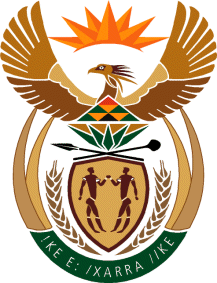 